Darbības programma „Uzņēmējdarbība un inovācijas” 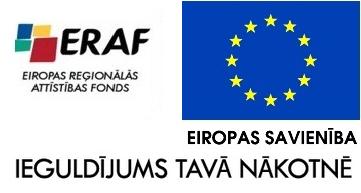 2.1.prioritāte „Zinātne un inovācija”  2.1.1. pasākums „Zinātne, pētniecība un attīstība” 2.1.1.3. aktivitāte „Zinātnes un pētniecības infrastruktūras attīstība”2.1.1.3.1. apakšaktivitāte „Zinātnes infrastruktūras attīstība"Projekts „Farmācijas un biomedicīnas Valsts nozīmes pētniecības centra zinātniskās infrastruktūras attīstība”Vienošanās Nr. 2011/0045/2DP/2.1.1.3.1./11/IPIA/VIAA/001Rīgas Tehniskā universitāte - viens no sadarbības partneriem projektā (projekta iesniedzējs – Latvijas Organiskās sintēzes institūts)   Aktuālā informācija par projekta rezultātiem uz 31.03.2014. Veikti būvniecības un rekonstrukcijas darbi:Uzstādīts  lielformāta informatīvais stends Paula Valdena ielā 3. Projekta vadītāja: Edīte Mētere, Latvijas Organiskās sintēzes institūts. Projekta vadītāja RTU: Rita Rimša.© Rīgas Tehniskā universitāte 2014
Publicēts RTU mājas lapā  31.03.2014.AktivitātePlānotais rezultātsPlānotais rezultātsPlānotais rezultātsSasniegtais rezultāts no projekta sākuma līdz 31.03.2014.Sasniegtais rezultāts no projekta sākuma līdz 31.03.2014.AktivitāteRezultātsskaitsmērvienībaskaitsmērvienībaRTU būvniecība un rekonstrukcijaLaboratorijas renovācija, aprīkojot to ar velkmes skapjiem, specializētajām laboratorijas mēbelēm un pieslēdzot  tiem nepieciešamās komunikācijas (ventilāciju, ūdensvadu, kanalizāciju, elektroapgādi).35,1m235,1Plānotie telpu renovācijas darbi pabeigti. Rādītājs izpildīts 100%.  m2RTU būvniecība un rekonstrukcija